В соответствии с пунктом 4 статьи 220.2 Бюджетного кодекса Российской Федерации и Порядком направления обращений высших исполнительных органов государственной власти субъектов Российской Федерации (местных администраций), органов управления государственными внебюджетными фондами о передаче (прекращении осуществления) отдельных функций финансовых органов субъектов Российской Федерации (муниципальных образований), органов управления государственными внебюджетными фондами в Федеральное казначейство и их рассмотрения Федеральным казначейством, утвержденным приказом Министерства финансов Российской Федерации от 31.03.2020 № 50н, Администрация Свободного сельского поселения Приморско-Ахтарского района (далее – Администрация) в лице главы Свободного сельского поселения Чернобай Ивана Игоревича, действующего на основании Устава, принятого решением 
Совета Свободного сельского поселения Приморско-Ахтарского района 
от 26 апреля 2017 года № 168, направляет Обращение о передаче Управлению Федерального казначейства по Краснодарскому краю (далее – Управление) с «01» января 2022 г. отдельных функций финансового органа и сообщает следующую информацию:а) наименование муниципального образования – Свободное сельское поселение Приморско-Ахтарского района;б) наименование бюджета – бюджет Свободного сельского поселения Приморско-Ахтарского района (далее – местный бюджет);в) наименование финансового органа – администрация Свободного сельского поселения Приморско-Ахтарского района;Администрация передает Управлению осуществление отдельных функций финансового органа, связанных:а) с исполнением местного бюджета, включающие:открытие и ведение лицевых счетов, предназначенных для учета операций по исполнению бюджета, главным распорядителям, распорядителям и получателям средств местного бюджета и главным администраторам (администраторам) источников финансирования дефицита местного бюджета;доведение бюджетных ассигнований, лимитов бюджетных обязательств, предельных объемов финансирования до главных распорядителей, распорядителей и получателей средств местного бюджета и главных администраторов (администраторов) источников финансирования дефицита местного бюджета;учет бюджетных и денежных обязательств получателей средств местного бюджета;санкционирование операций, связанных с оплатой денежных обязательств получателей средств местного бюджета;б) с проведением операций со средствами, поступающими во временное распоряжение получателей средств местного бюджета, включающие открытие и ведение лицевых счетов для учета операций со средствами, поступающими во временное распоряжение получателей средств местного бюджета;в) с проведением и санкционированием операций по расходам муниципальных бюджетных и автономных учреждений, источником финансового обеспечения которых являются средства, полученные этими учреждениями из местного бюджета, включающие:открытие и ведение лицевых счетов для учета операций со средствами муниципальных бюджетных и автономных учреждений;санкционирование операций по расходам муниципальных бюджетных и автономных учреждений, которым открыты лицевые счета, указанные в абзаце втором настоящего подпункта, для учета операций с субсидиями, определенными абзацем вторым пункта 1 статьи 78.1 и статьей 78.2 Бюджетного кодекса Российской Федерации.Глава Свободного сельского поселенияПриморско-Ахтарского района					                   И.И. Чернобай
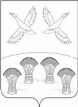 АДМИНИСТРАЦИЯСВОБОДНОГО СЕЛЬСКОГО ПОСЕЛЕНИЯПРИМОРСКО-АХТАРСКОГО РАЙОНАИНН 2347011958ОГРН 1052326316855Ленина ул., д.18, х. Свободный,Приморско-Ахтарский р-нКраснодарский край, 353881,тел.:(86143) 5-75-34тел/факс:(86143) 5-75-17E-mail:admin-svsp@mail.ruот 27 сентября 2021 г. № 837на  № 1840-19/13049 от 22.09.2021г.Начальнику отдела № 40Управления Федерального казначейства по Краснодарскому краюБойко Г.В.